Prot. n. Recanati, 08 gennaio 2024Alla cortese attenzionedel Dirigente Scolasticodel Referente per l’Orientamentodei Docentidegli Studenti e delle FamiglieOGGETTO: Aggiornamento del Piano di Orientamento dell’I.I.S. “E. Mattei” di Recanati per le iscrizioni A.S. 2024/25L’I.I.S. “E. Mattei” di Recanati, con la preghiera di diffusione agli studenti delle classi terze della Scuola Secondaria di I grado e alle loro famiglie, è lieto di comunicare, a seguito della numerosa partecipazione ai precedenti appuntamenti, l’organizzazione di una ulteriore data di scuola aperta. Pertanto le prossime occasioni per visitare il nostro Istituto sono:Ricordiamo le opportunità della nostra offerta formativa:Per eventuali chiarimenti e per ogni altra informazione utile, è possibile contattare il Referente per l’orientamento, prof.ssa Daria Mangiaterra  all’indirizzo e-mail daria.mangiaterra@matteidigitale.org o ad uno dei seguenti numeri telefonici 071 7570005 - 071 7570504.L’occasione è gradita per porgerVi cordiali saluti.Il Referente per l’Orientamento							          Il Dirigente ScolasticoProf.ssa Daria Mangiaterra	    						             Prof.ssa Antonella Marcatilifirma autografa sostituita a mezzo stampa, ai sensi dell’art. 3, comma 2 del d.lgs n. 39/1993Piano di orientamento A.S. 2023/24Piano di orientamento A.S. 2023/24Piano di orientamento A.S. 2023/24Piano di orientamento A.S. 2023/24AttivitàA chi è rivoltaPeriodoModalità di partecipazioneOpen dayGiornate di apertura della scuola, in presenza, durante le quali Docenti, Studenti e Personale Tecnico saranno a disposizione delle famiglie per esporre l’offerta formativa e i contenuti dell'attività didattica del primo biennio e delle diverse specializzazioni. ​In ogni incontro è prevista una visita della scuola (aule, laboratori, palestra) a piccoli gruppi di famiglie e saranno presentate alcune attività nei vari laboratori del primo biennio e di ciascuna specializzazione. Attività rivolta agli studenti delle classi terze e alle famiglieGennaio – Febbraio 2024Date di apertura ITIS:14/01/202421/01/202404/02/2024Orario: 15:00 – 19:00Partecipazione liberaOfferta formativa a.s. 2023/24Offerta formativa a.s. 2023/24Offerta formativa a.s. 2023/24ITIS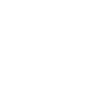 Indirizzo Informatica e TelecomunicazioniArticolazione InformaticaArticolazione TelecomunicazioniITIS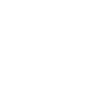 Indirizzo Elettronica ed ElettrotecnicaArticolazione ElettronicaITIS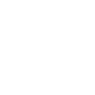 Indirizzo Chimica, materiali e biotecnologieArticolazione Chimica e MaterialiITIS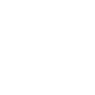 Indirizzo Trasporti e LogisticaArticolazione LogisticaITIS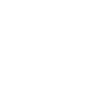 Indirizzo Meccanica, meccatronica ed energiaArticolazione Meccanica e meccatronicaArticolazione EnergiaIPSIA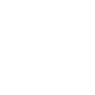 Indirizzo Manutenzione e Assistenza Tecnica – SISTEMA DUALE